 DEPARTAMENTO: IDENTIFICAÇÃO DA DISCIPLINA:   EMENTA:   PROGRAMA:   BIBLIOGRAFIA: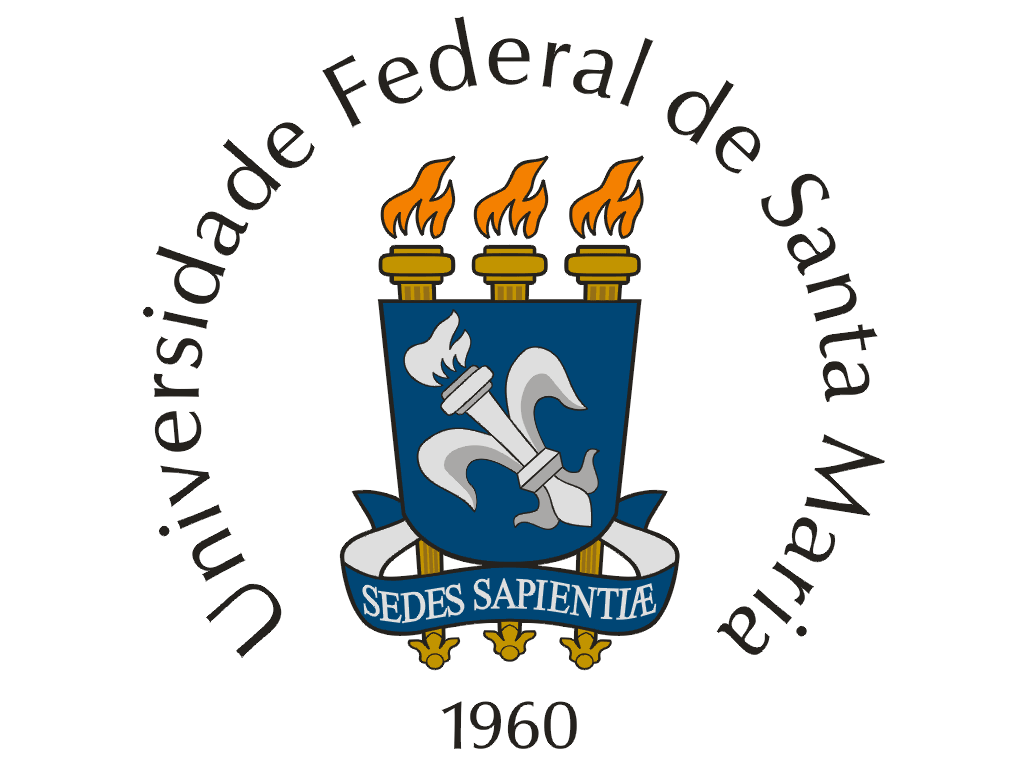 UNIVERSIDADE FEDERAL DE SANTA MARIAPROGRAMA DE DISCIPLINAQUÍMICACÓDIGONOME (CARGA HORÁRIA - CRÉDITOS)CARÁTERQMC1810Química Bioinorgânica (45-3)EletivaAplicações de conceitos da Química Inorgânica a problemas de interesse biológico. Compreender e justificar os fenômenos bioinorgânicos em organismos vivos. Situar-se de forma adequada no universo das pesquisas bioinorgânicas mais recentes.TÍTULO E DISCRIMINAÇÃO DAS UNIDADESUNIDADE 1 – Aspectos gerais da química bioinorgânica1.1 – Definições de metais em metaloenzimas e metaloproteínas 1.2 – Interações de metais com aminoácidos e ácidos nucléicos 1.3 – Metais como comunicadores celulares na biologia 1.4 - Biodisponibilidade de íons metálicosUNIDADE 2 – Enzimas contendo átomos de zinco2.1 – Carboxipeptidase2.2 - Anidrase carbônica2.3 - Fosfatase alcalina2.4 - Álcool desidrogenase2.5 - Proteínas de zinco associadas a regulação da expressão gênica (dedos de zinco)UNIDADE 3 – Enzimas contendo átomos de ferro3.1 – Transporte e armazenamento de ferro e oxigênio3.2 – Mioglobina e hemoglobina3.3 – Hemeritrina3.4 - Sideróforos e bleomicinaUNIDADE 4 – TRANSFERÊNCIA ELETRÔNICA E PROCESSOS ENZIMÁTICOS REDOX 4.1 – Proteínas contendo clusters Fe-S e citocromos 4.2 – Centros redox dinucleares 4.3 – Citomocromos4.4 – Enzimas e proteína contendo cobre UNIDADE 5 – METAIS DA PRIMEIRA E SEGUNDA SÉRIE DE TRANSIÇÃO EM PROCESSOS BIOLÓGICOS5.1 – Mn-SOD, Mn-Catalase e complexos liberadores de oxigênio (fotossíntese)5.2 – Oxotransferases e nitrogenases5.3 – Coenzima B125.4 – HaloperoxidasesUNIDADE 6 – TÓPICOS AVANÇADOS6.1 – Metais na medicina moderna6.2 – Complexos de lantanídeos em metodologias de diagnóstico6.3 – Metais para tratamentos oncológicos6.4 – Tramentos especias para diabetes e artrites/artroses BIBLIOGRAFIA BÁSICA E COMPLEMENTARBIBLIOGRAFIA BÁSICA E COMPLEMENTARBIBLIOGRAFIA BÁSICA E COMPLEMENTARSHRIVER, D. F.; ATKINS, P. W.; Química Inorgânica, 4ª Ed., Bookman, Porto Alegre, 2008.TOMA, H. E.; Coleção de Química Conceitual: Química Bioinorgânica e Ambiental, Vol. 5, Blucher, São Paulo, 2015.HOUSECROFT, C. E.; SHARPE, A. G.; Química Inorgânica, 4ª Ed., Vol. 1 e 2, LTC, Rio de Janeiro, 2013.REHDER, D.; NORDLANDER, E.; Bioinorganic Chemistry, 1st Ed., Oxford University Press, Oxford, 2014.    STEPHANOS, J. J.; ADDISON, A. W.; Chemistry of Metalloproteins: Problems and Solutions in Bioinorganic Chemistry, 1st Ed., John Wiley & Sons, Hoboken, 2014.KAIM, W.; SCHWEDERSKIB, B.; KLEIN, A.; Bioinorganic Chemistry - Inorganic Elements in the Chemistry of Life: An Introduction and Guide, 2nd Ed., John Wiley & Sons, Hoboken, 2013.KARLIN, K. D.; TYEKLAR, Z.; Bioinorganic Chemistry of Copper, 1st Ed., Springer-Verlag, London, 2013. SCOTT, R. A.; CULOTTA, V.; Metals in Cells, 1st Ed., John Wiley & Sons, Hoboken, 2013.MERCE, A. L. R.; RECIO, M. A. L.; Molecular And Supramolecular Bioinorganic, 1st Ed., Nova Science Publishers, New York, 2013. KESSISSOGLOU, D. P.; Bioinorganic Chemistry, 1st Ed., Springer-Verlag, London, 2012.ALESSIO, E.; Bioinorganic Medicinal Chemistry, 1st Ed., John Wiley & Sons, Hoboken, 2011.KRAATZ, H-B.; METZLER-NOLTE, N.; Concepts And Models In Bioinorganic Chemistry, 1st Ed., John Wiley & Sons, Hoboken, 2006.THORP, H. H.; PECORARO, V. L.; Mechanistic Bioinorganic Chemistry, 1st Ed., Oxford University Press, Oxford, 1996.Artigos científicos recentes sobre o tema publicados em periódicos da área.SHRIVER, D. F.; ATKINS, P. W.; Química Inorgânica, 4ª Ed., Bookman, Porto Alegre, 2008.TOMA, H. E.; Coleção de Química Conceitual: Química Bioinorgânica e Ambiental, Vol. 5, Blucher, São Paulo, 2015.HOUSECROFT, C. E.; SHARPE, A. G.; Química Inorgânica, 4ª Ed., Vol. 1 e 2, LTC, Rio de Janeiro, 2013.REHDER, D.; NORDLANDER, E.; Bioinorganic Chemistry, 1st Ed., Oxford University Press, Oxford, 2014.    STEPHANOS, J. J.; ADDISON, A. W.; Chemistry of Metalloproteins: Problems and Solutions in Bioinorganic Chemistry, 1st Ed., John Wiley & Sons, Hoboken, 2014.KAIM, W.; SCHWEDERSKIB, B.; KLEIN, A.; Bioinorganic Chemistry - Inorganic Elements in the Chemistry of Life: An Introduction and Guide, 2nd Ed., John Wiley & Sons, Hoboken, 2013.KARLIN, K. D.; TYEKLAR, Z.; Bioinorganic Chemistry of Copper, 1st Ed., Springer-Verlag, London, 2013. SCOTT, R. A.; CULOTTA, V.; Metals in Cells, 1st Ed., John Wiley & Sons, Hoboken, 2013.MERCE, A. L. R.; RECIO, M. A. L.; Molecular And Supramolecular Bioinorganic, 1st Ed., Nova Science Publishers, New York, 2013. KESSISSOGLOU, D. P.; Bioinorganic Chemistry, 1st Ed., Springer-Verlag, London, 2012.ALESSIO, E.; Bioinorganic Medicinal Chemistry, 1st Ed., John Wiley & Sons, Hoboken, 2011.KRAATZ, H-B.; METZLER-NOLTE, N.; Concepts And Models In Bioinorganic Chemistry, 1st Ed., John Wiley & Sons, Hoboken, 2006.THORP, H. H.; PECORARO, V. L.; Mechanistic Bioinorganic Chemistry, 1st Ed., Oxford University Press, Oxford, 1996.Artigos científicos recentes sobre o tema publicados em periódicos da área.SHRIVER, D. F.; ATKINS, P. W.; Química Inorgânica, 4ª Ed., Bookman, Porto Alegre, 2008.TOMA, H. E.; Coleção de Química Conceitual: Química Bioinorgânica e Ambiental, Vol. 5, Blucher, São Paulo, 2015.HOUSECROFT, C. E.; SHARPE, A. G.; Química Inorgânica, 4ª Ed., Vol. 1 e 2, LTC, Rio de Janeiro, 2013.REHDER, D.; NORDLANDER, E.; Bioinorganic Chemistry, 1st Ed., Oxford University Press, Oxford, 2014.    STEPHANOS, J. J.; ADDISON, A. W.; Chemistry of Metalloproteins: Problems and Solutions in Bioinorganic Chemistry, 1st Ed., John Wiley & Sons, Hoboken, 2014.KAIM, W.; SCHWEDERSKIB, B.; KLEIN, A.; Bioinorganic Chemistry - Inorganic Elements in the Chemistry of Life: An Introduction and Guide, 2nd Ed., John Wiley & Sons, Hoboken, 2013.KARLIN, K. D.; TYEKLAR, Z.; Bioinorganic Chemistry of Copper, 1st Ed., Springer-Verlag, London, 2013. SCOTT, R. A.; CULOTTA, V.; Metals in Cells, 1st Ed., John Wiley & Sons, Hoboken, 2013.MERCE, A. L. R.; RECIO, M. A. L.; Molecular And Supramolecular Bioinorganic, 1st Ed., Nova Science Publishers, New York, 2013. KESSISSOGLOU, D. P.; Bioinorganic Chemistry, 1st Ed., Springer-Verlag, London, 2012.ALESSIO, E.; Bioinorganic Medicinal Chemistry, 1st Ed., John Wiley & Sons, Hoboken, 2011.KRAATZ, H-B.; METZLER-NOLTE, N.; Concepts And Models In Bioinorganic Chemistry, 1st Ed., John Wiley & Sons, Hoboken, 2006.THORP, H. H.; PECORARO, V. L.; Mechanistic Bioinorganic Chemistry, 1st Ed., Oxford University Press, Oxford, 1996.Artigos científicos recentes sobre o tema publicados em periódicos da área.Data: ____/____/____                     ______________________                       Coordenador do CursoData: ____/____/____                ___________________________                     Chefe do DepartamentoData: ____/____/____                ___________________________                     Chefe do Departamento